School admission appeals for Year-7 places in secondary schools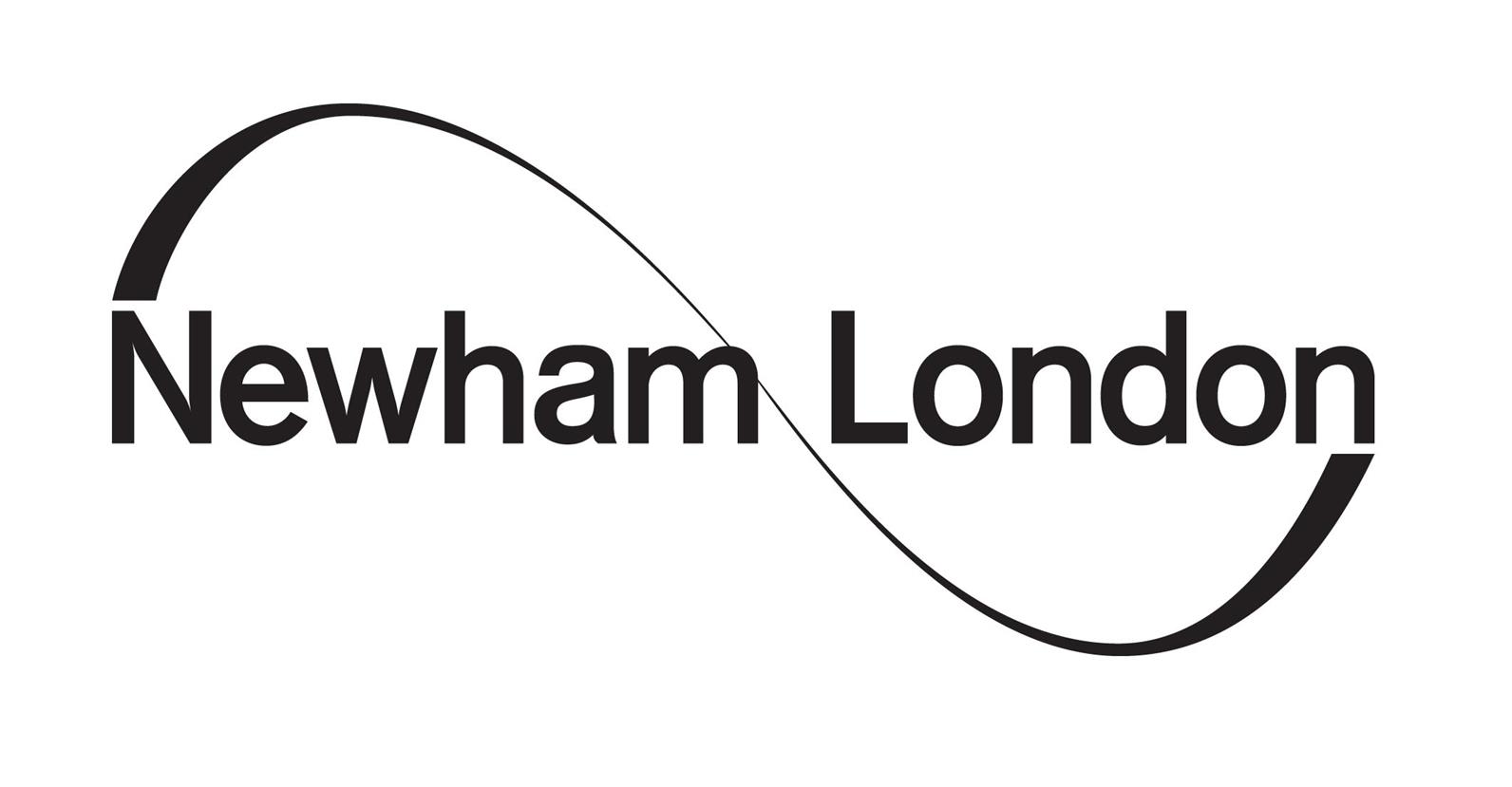 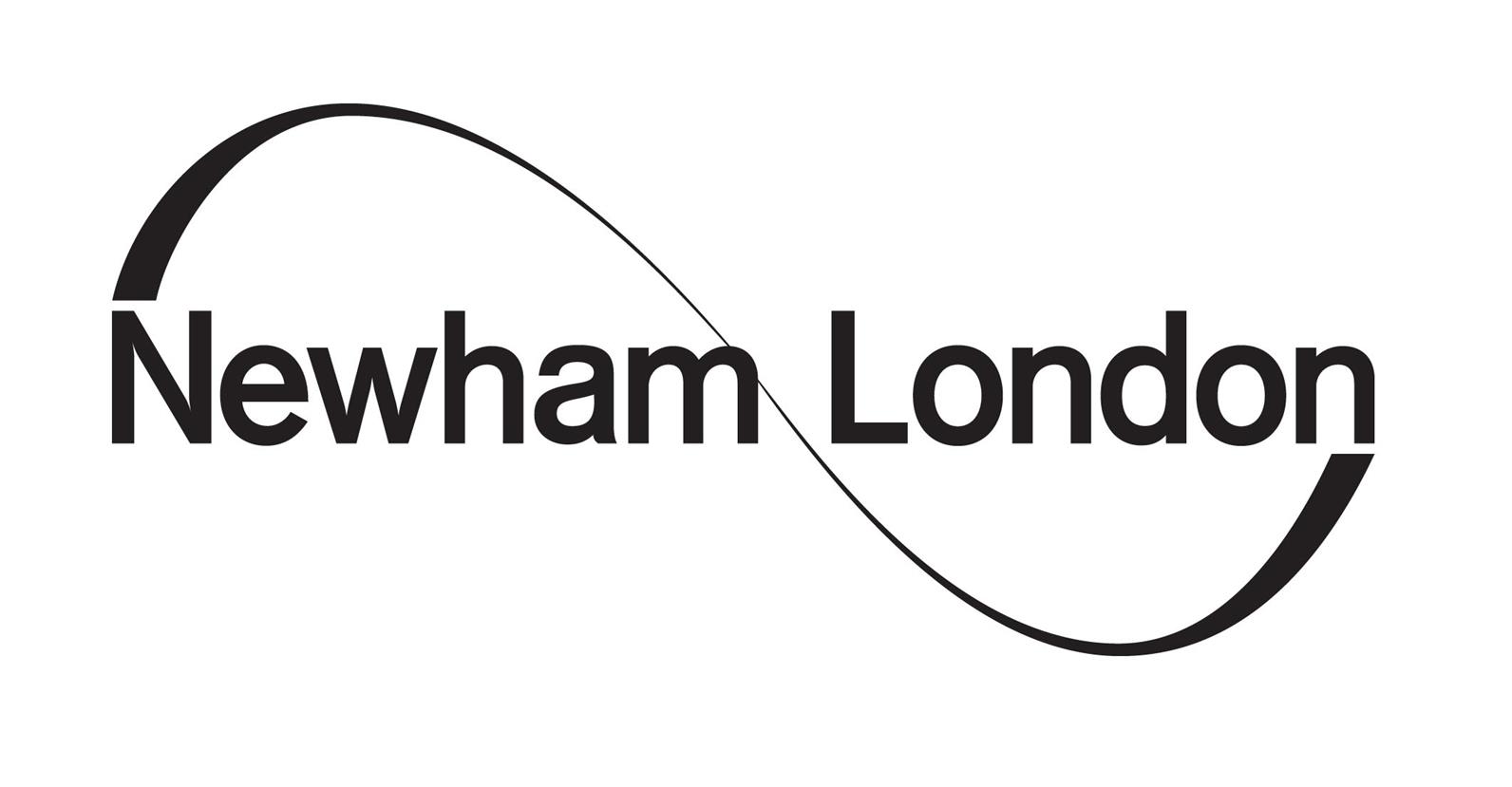 Planned dates for 2024 Entry Deadline to submit Appeal forms - Friday 29 March 2024School NamePlanned Appeal Hearing Dates Date when Appeal Hearing details are emailed to parents/carersInformation published on 1 March 2024 and dates below may change. Please check our website regularly for any updates.Information published on 1 March 2024 and dates below may change. Please check our website regularly for any updates.Information published on 1 March 2024 and dates below may change. Please check our website regularly for any updates.Bobby Moore Academy17 June 20243 June 2024Brampton Manor Academy13 to 24 May 202429 April to 9 May 2024Forest Gate Community School29 April to 1 May 202414 April to 16 April 2024Kingsford Community School10 June 202420 May 2024Langdon Academy12 June 202422 May 2024Lister Community School10 June 202420 May 2024Little Ilford School7 to 8 May 202422 to 23 April 2024Oasis Academy Silvertown5 June 202415 May 2024Plashet School3 June 202413 May 2024Royal Docks Academy10 June 202420 May 2024St Angela’s Ursuline School6 June 202416 May 2024St Bonaventure’s RC School10 June 202420 May 2024Sarah Bonnell School6 June 202416 May 2024School 2114 June 202424 May 2024Stratford School Academy9 to 10 May 202424 to 25 April 2024Dates for other Newham schools will be listed at a later date.Dates for other Newham schools will be listed at a later date.Dates for other Newham schools will be listed at a later date.Harris Academy ChobhamPlease check the school’s website for details about their appeals process.Schools outside NewhamPlease contact the school or local authority direct about their appeals process.